SUPPLEMENTARY MATERIALSSupplementary Figure 1: Categories of the top 100 most important image features in Cox-nnet. 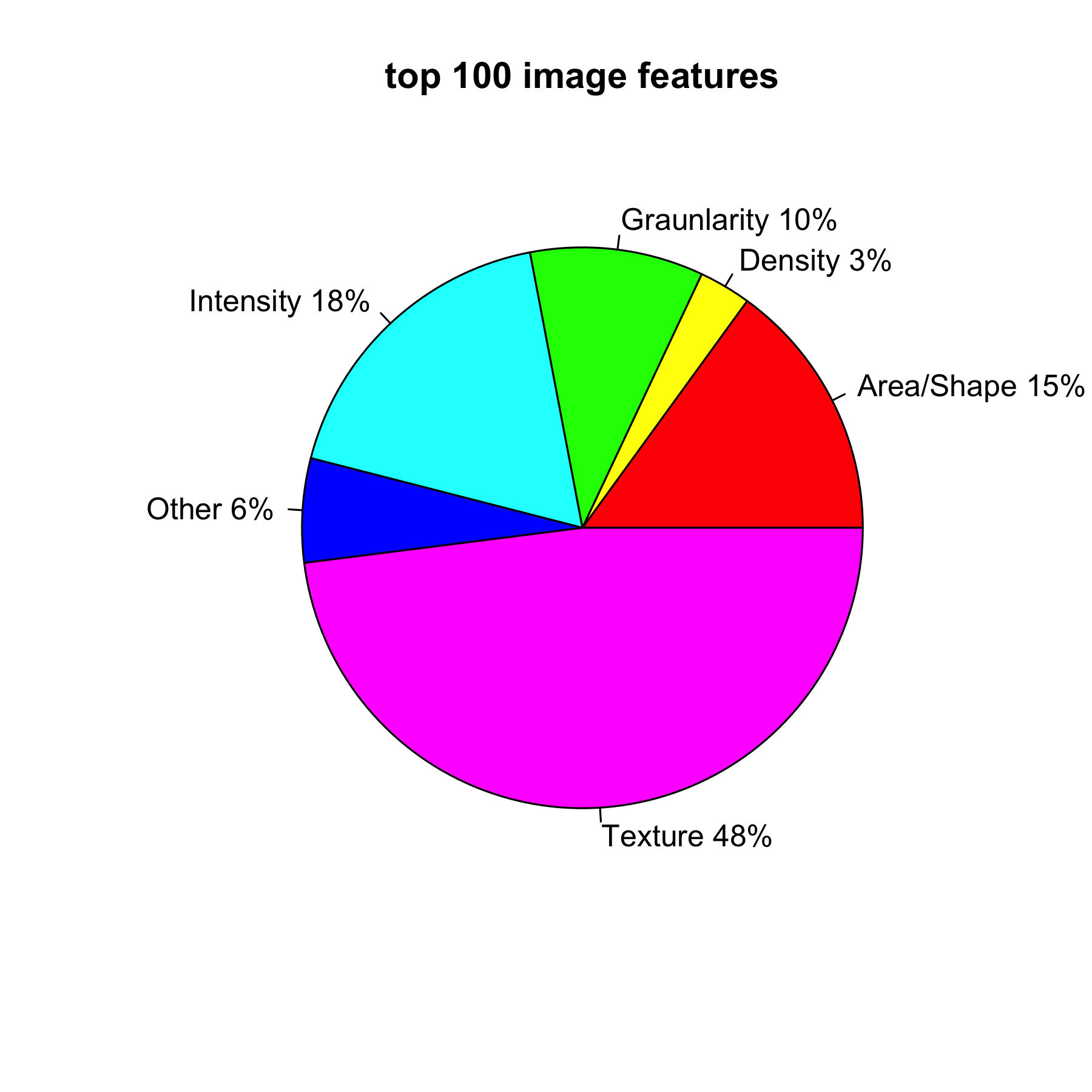 Supplementary Figure 2:  Train/valid loss curves for PAGE-Net and Cox-nnet models: (A) PAGE-Net       (B) Cox-nnet - image     (C) Cox-nnet - image+geneThe training loss curve of PAGE-Net fluctuates, maybe due to that the dataset has a small sample size (n=290) but high dimensionality (p=15,600), per communications with the authors of PAGE-Net.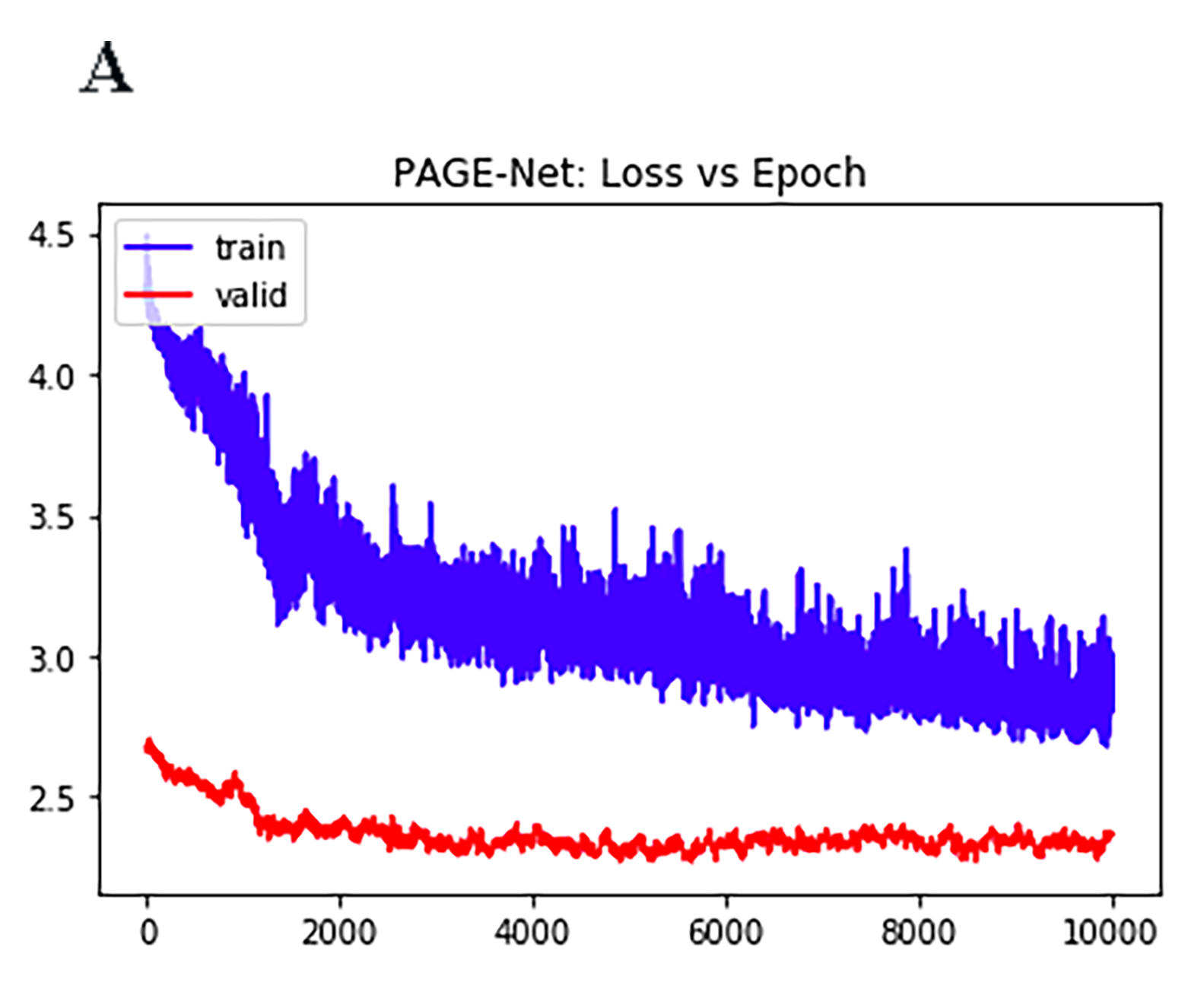 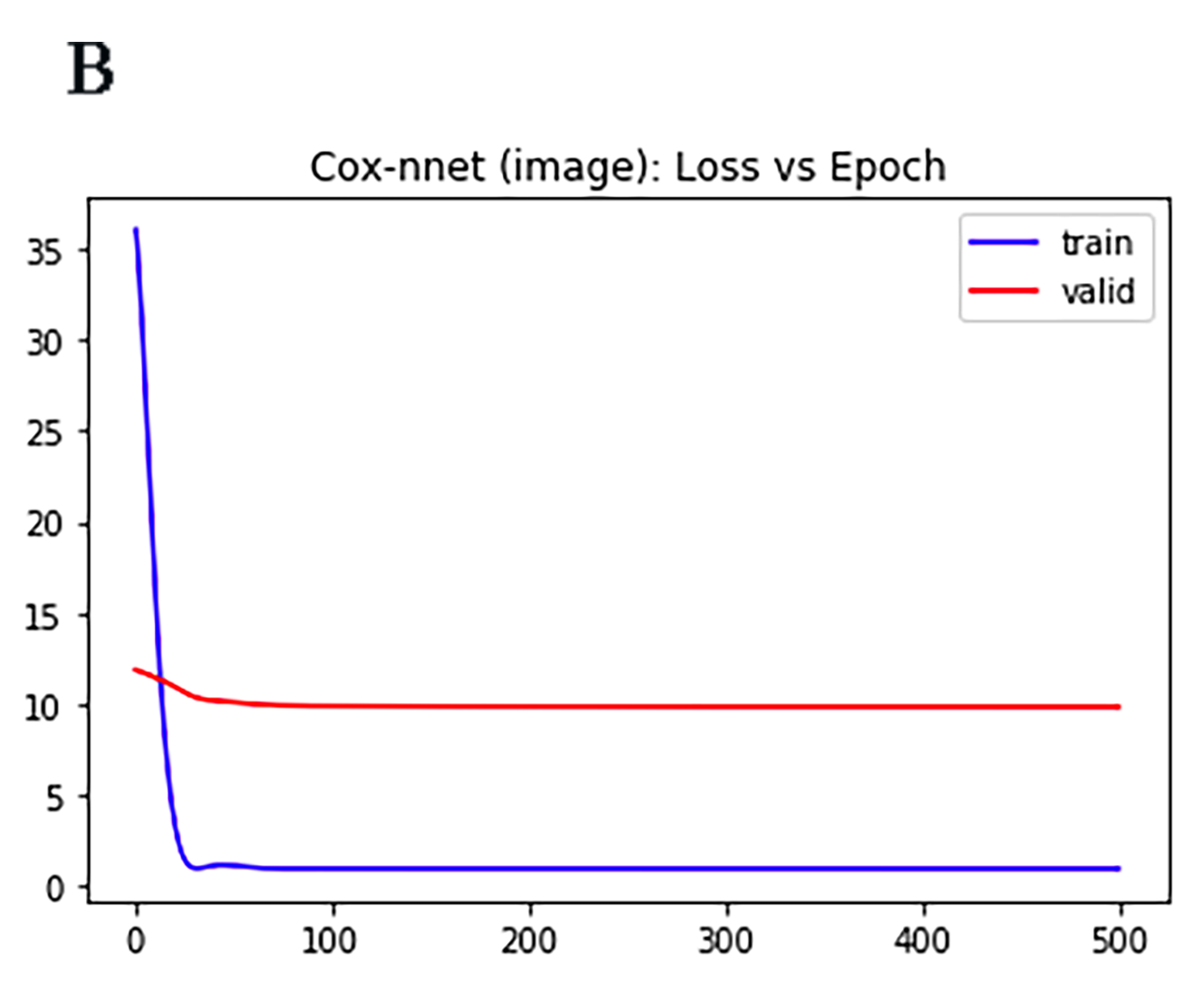 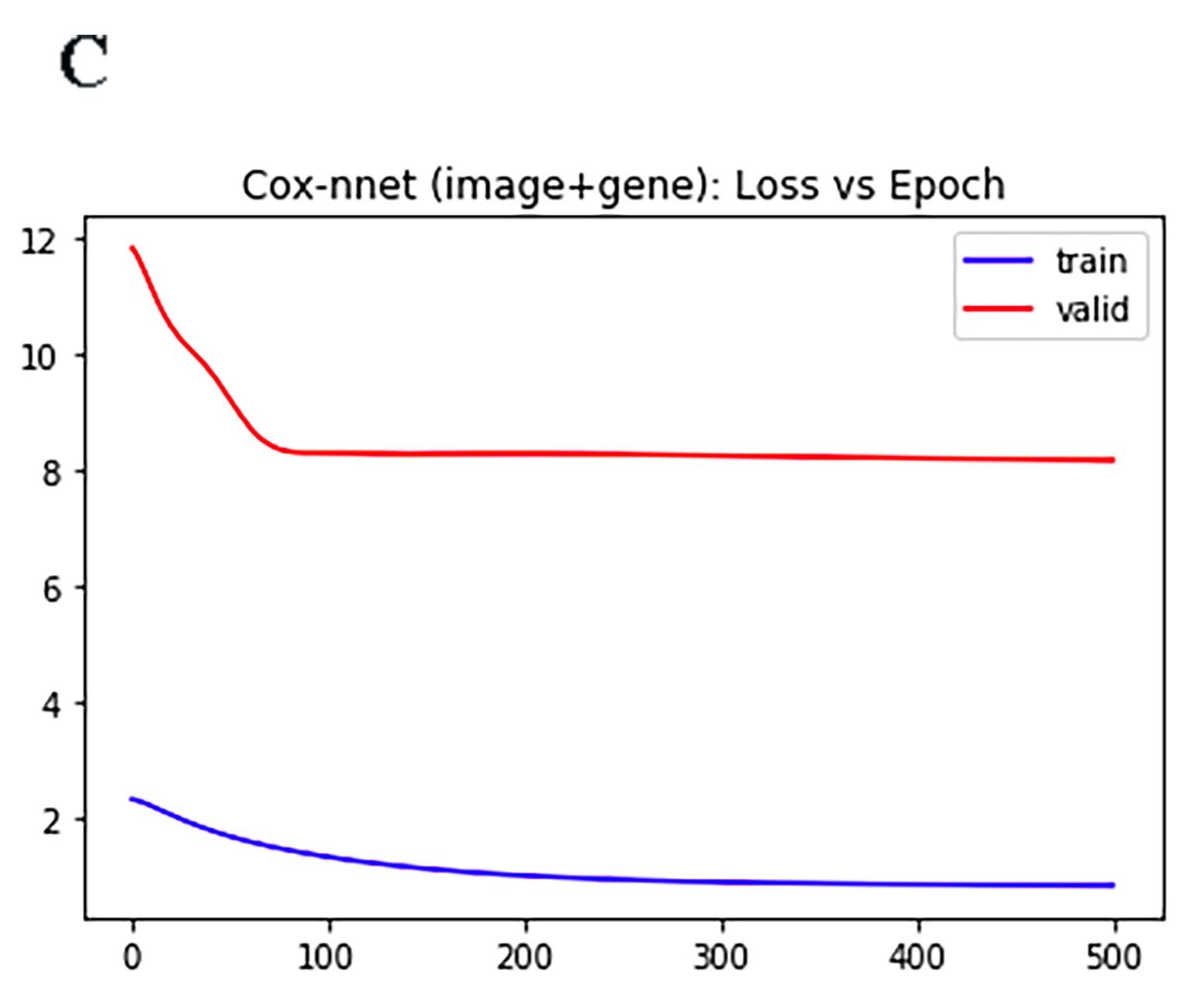 Supplementary Figure 3: Comparison of prognosis prediction among different models using pathology imaging data. Kaplan-Meier survival curves on training datasets using different methods. (A) Cox-nnet  (B) CoxBoost  (C) DeepSurv  (D) Cox-PH  (E) Random Survival Forests (RSF).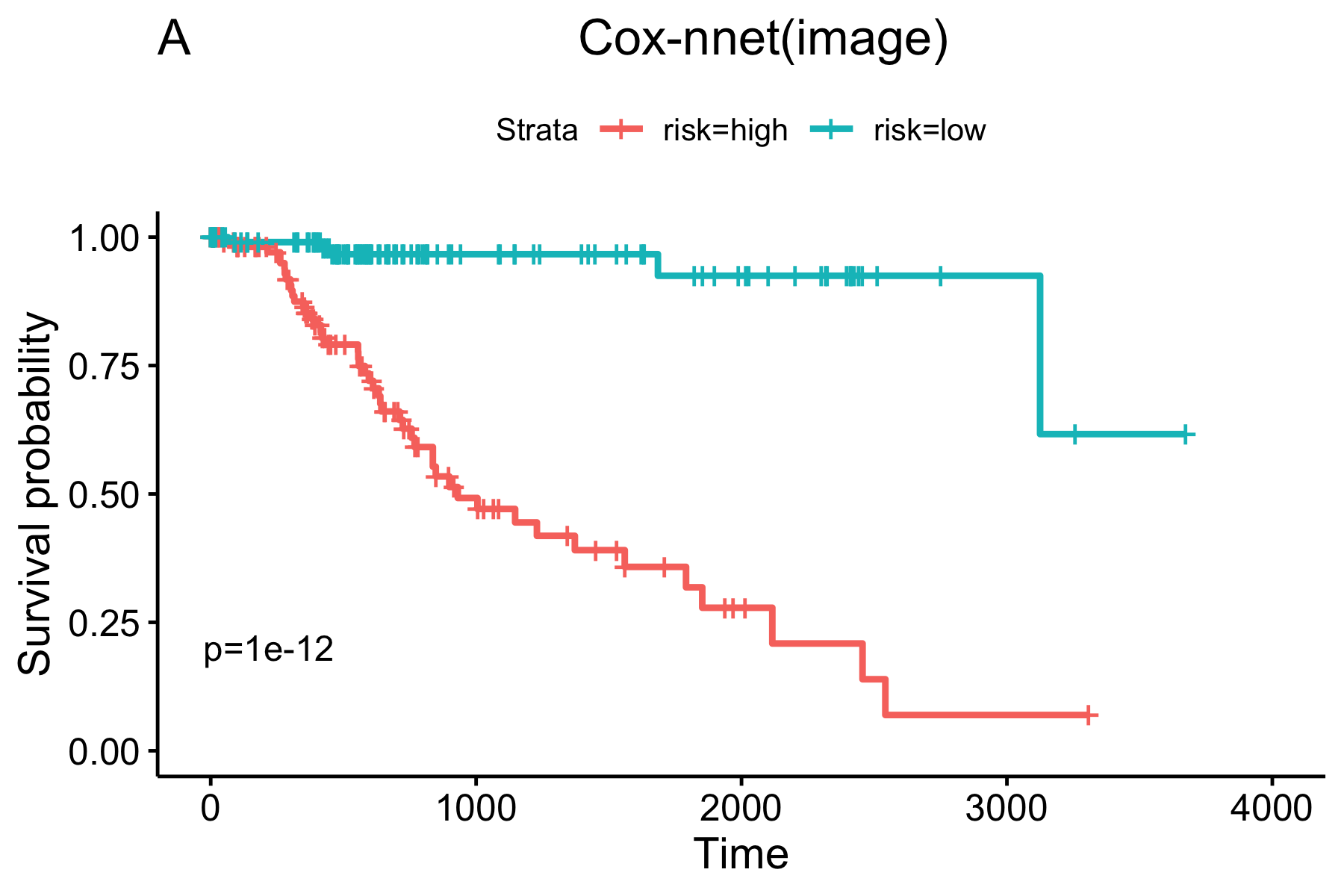 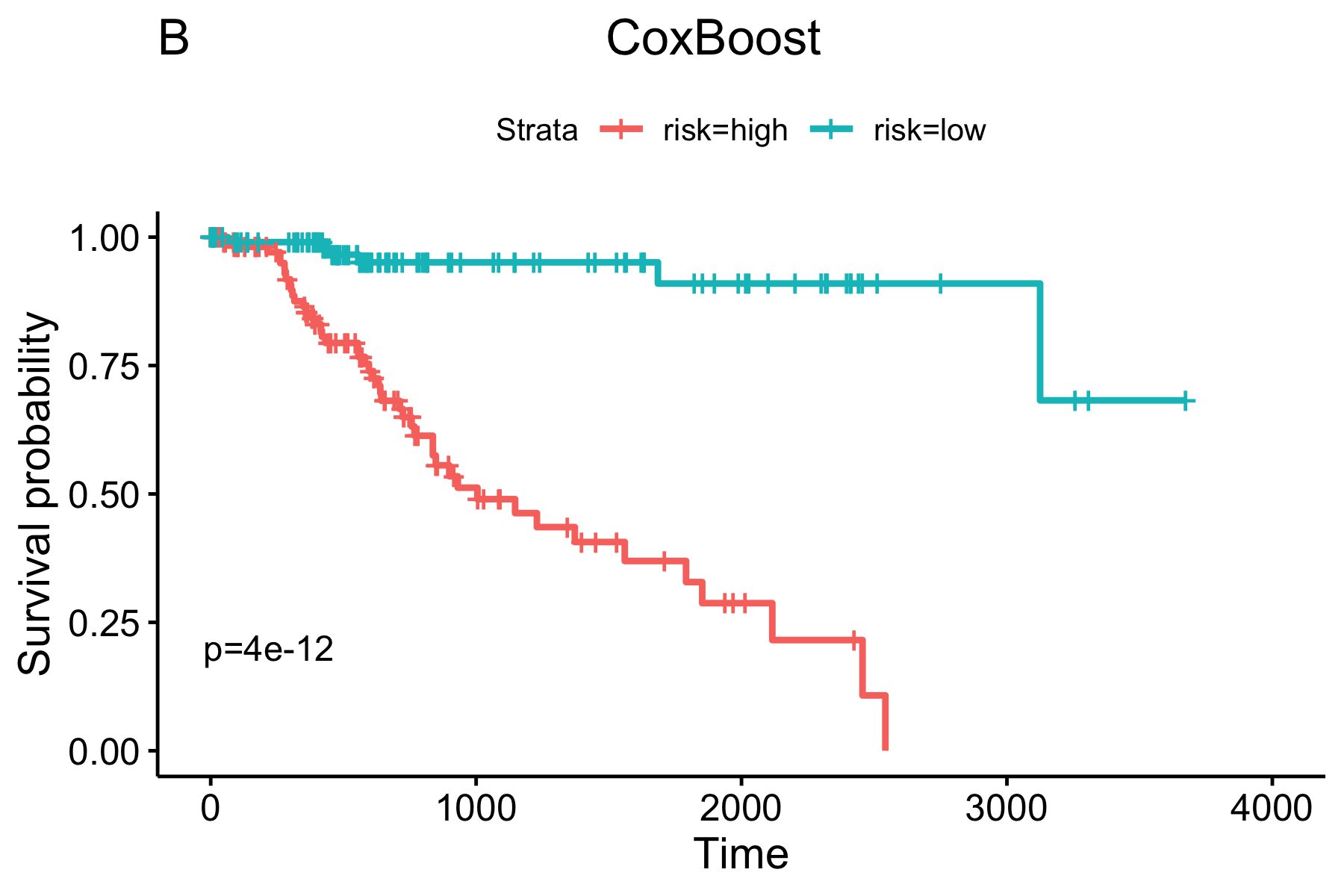 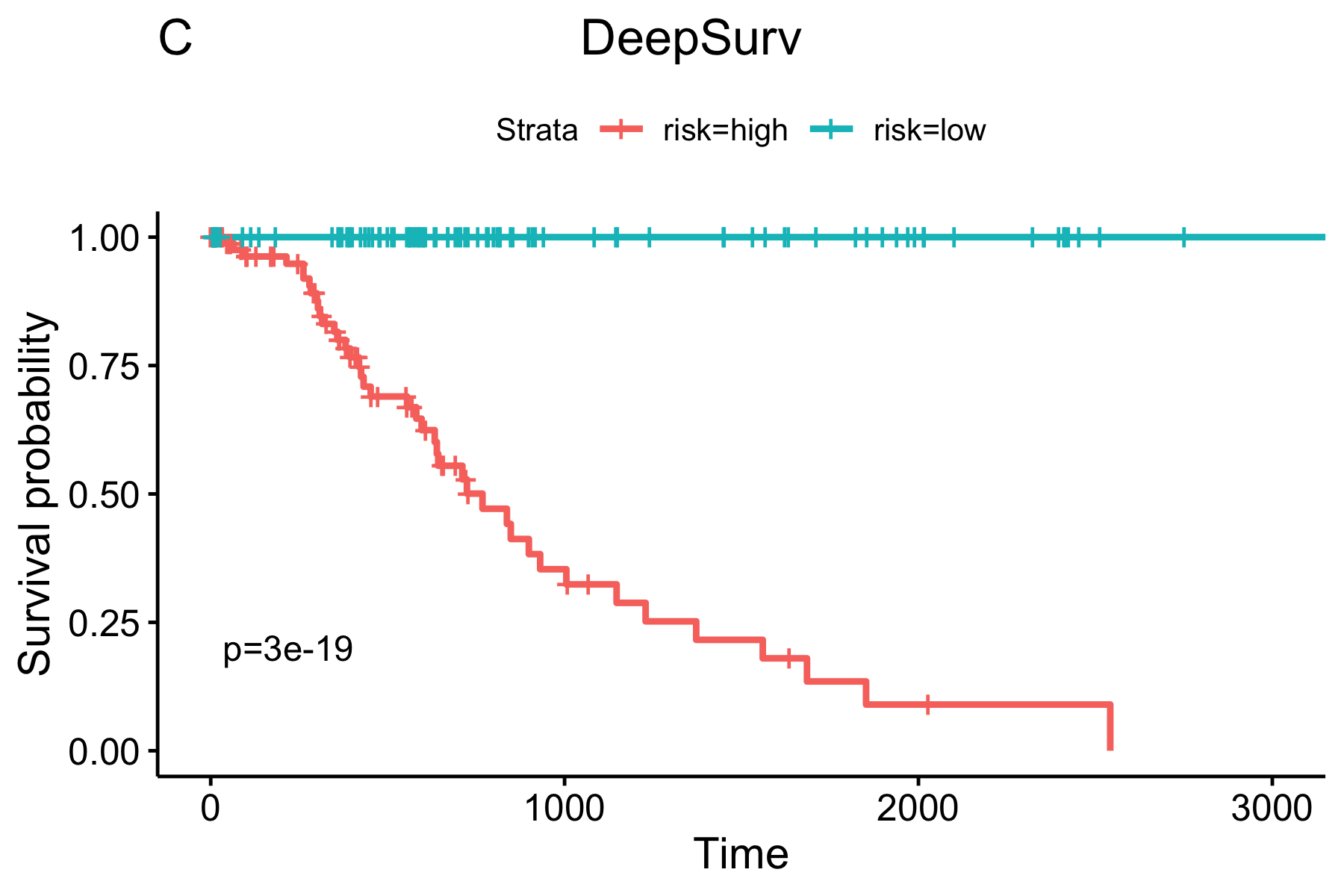 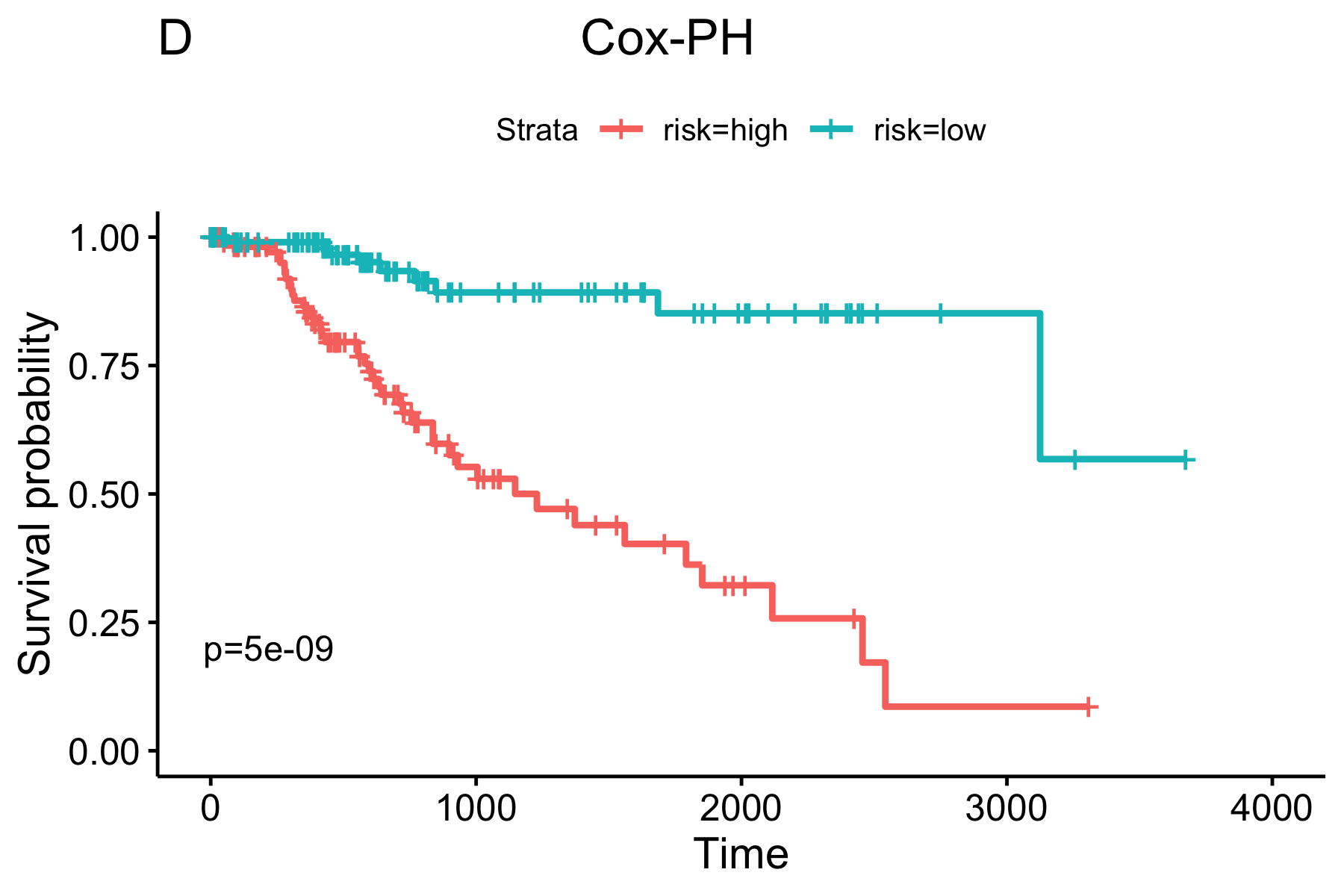 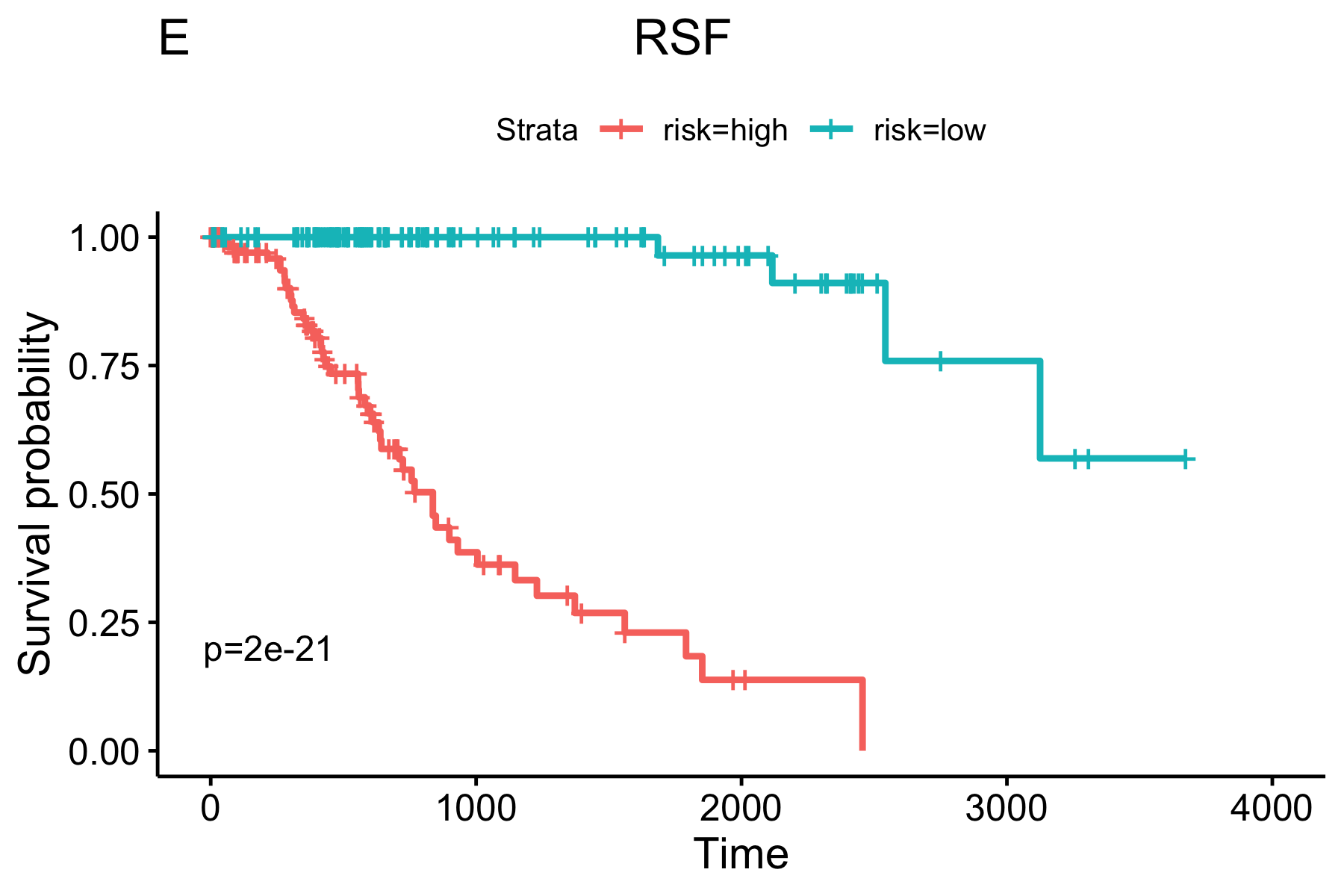 Supplementary Table 1 : Normalized feature importance scores of top 10 image features in Figure 6.Top Image Feature Importance scoreGranularity_11_MaskedEWithoutOverlap2.90Mean_FilteredNuclei_AreaShape_Orientation2.42ImageQuality_MaxIntensity_MaskedHWithoutOverlap2.34Intensity_MaxIntensity_MaskedHWithoutOverlap2.34StDev_Cells_Neighbors_PercentTouching_Expanded2.29Mean_Tissue_Location_Center_Y2.28Mean_Nuclei_AreaShape_Orientation1.99Granularity_5_MaskedEWithoutOverlap1.81Mean_Nuclei_Texture_SumEntropy_MaskedHWithoutOverlap_3_01.72Median_Nuclei_Texture_SumEntropy_MaskedHWithoutOverlap_3_1351.67